21мая 2019 года в МБДОУ №5 проведена объектовая тренировка.Отработка практических навыков действия сотрудников и воспитанников при возникновении ЧС (условное замыкание электропроводки в бассейне).Вводная: (условно) сработала автоматическая пожарная сигнализация в 10.30.Создана ситуация: условное замыкание электропроводки в бассейне.Учебная объектовая тренировка прошла по плану.Фактическое время эвакуации воспитанников и сотрудников составило: 5 минут, время срабатывания АПС (условно) 10.30-10.35, что соответствует расчетному времени эвакуации.Число присутствующих сотрудников – 14Число присутствующих воспитанников – 105Добровольная пожарная дружина – 3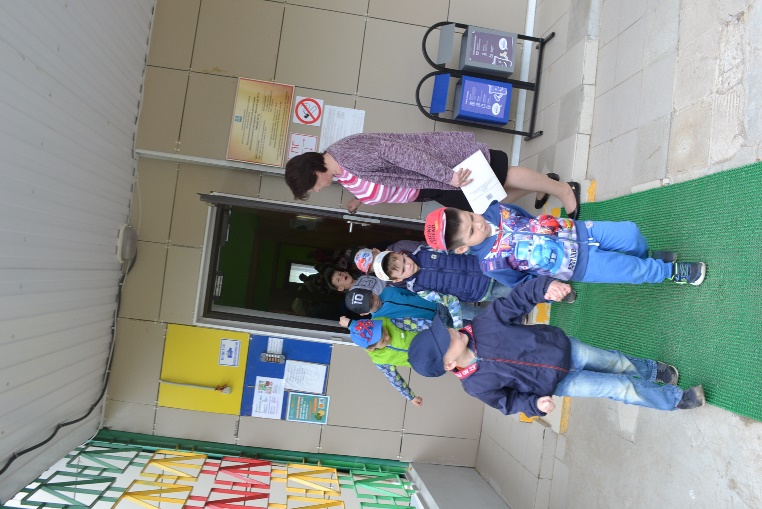 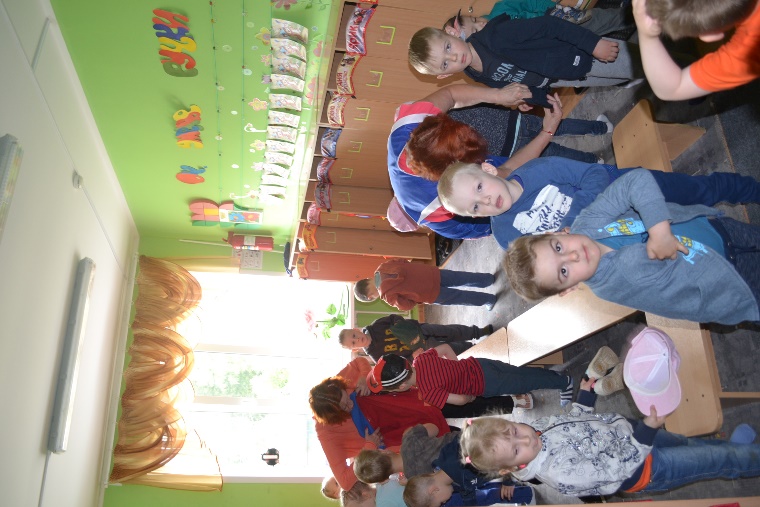 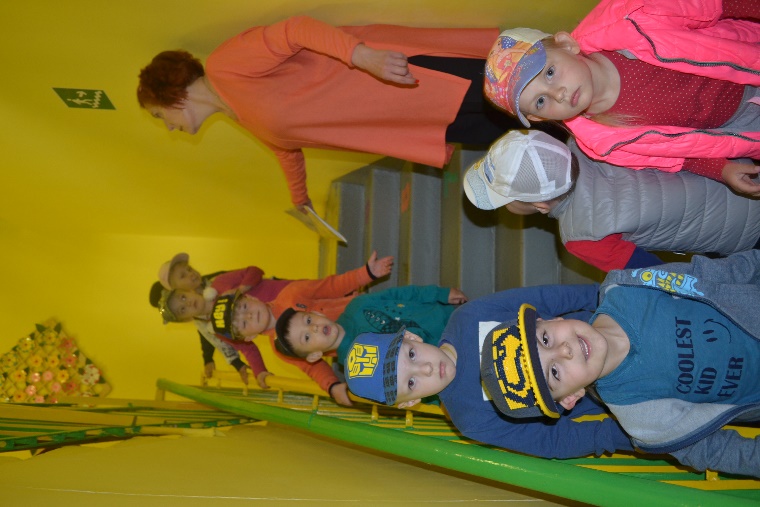 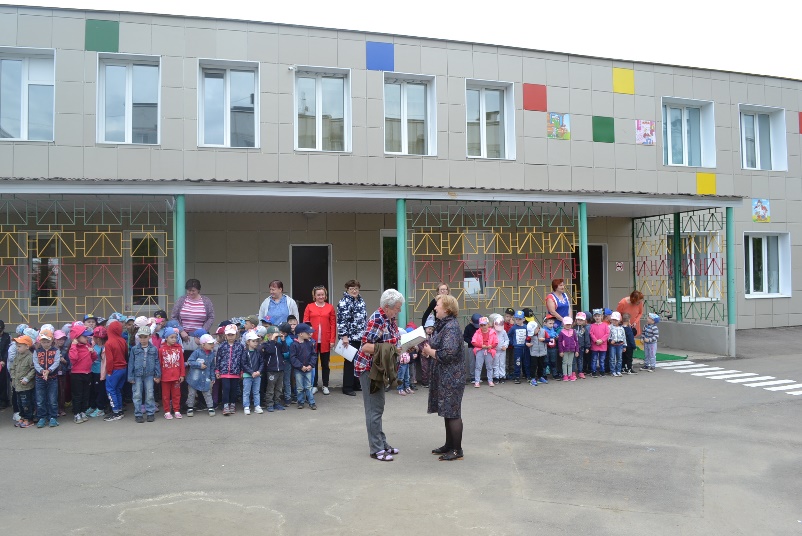 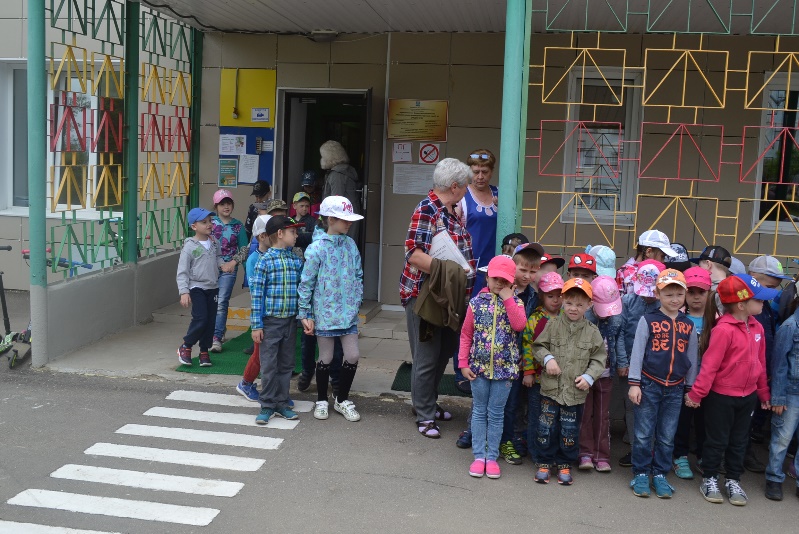 